СОВЕТ ДЕПУТАТОВ муниципального образования  КАРАГУЗИНСКИЙ сельсовет Саракташского района оренбургской областитретий созывР Е Ш Е Н И Евнеочередного тридцать третьего заседания Совета депутатов  Карагузинского сельсовета третьего созыва       Руководствуясь Градостроительным кодексом Российской Федерации (в редакции Федерального закона от 29.12.2017 № 455-ФЗ «О внесении изменений в Градостроительный кодекс Российской Федерации и отдельные законодательные акты Российской Федерации»), Федеральным законом  от 06.10.2003 № 131-ФЗ «Об общих принципах организации местного самоуправления в Российской Федерации», Уставом муниципального образования  Карагузинский сельсовет,Совет депутатов  Карагузинского  сельсоветаР Е Ш И Л:   Утвердить изменения в Правила землепользования и застройки  Карагузинского сельсовета Саракташского района Оренбургской области,  утвержденные решением Совета депутатов Саракташского района Оренбургской области от 30.12.2014 № 503 (с изменениями, внесенными решением Совета депутатов  Карагузинского  сельсовета от 28.12.2016 № 44) согласно приложению к настоящему решению.Контроль за исполнением данного решения возложить на постоянную социально-экономическую комиссию ( Айдарова И.К.).Настоящее решение вступает в силу после его обнародования  и подлежит размещению на официальном сайте администрации муниципального образования  Карагузинский   сельсовет www.admkaraguzino.ru.Разослано:	постоянной комиссии, прокурору района, администрации района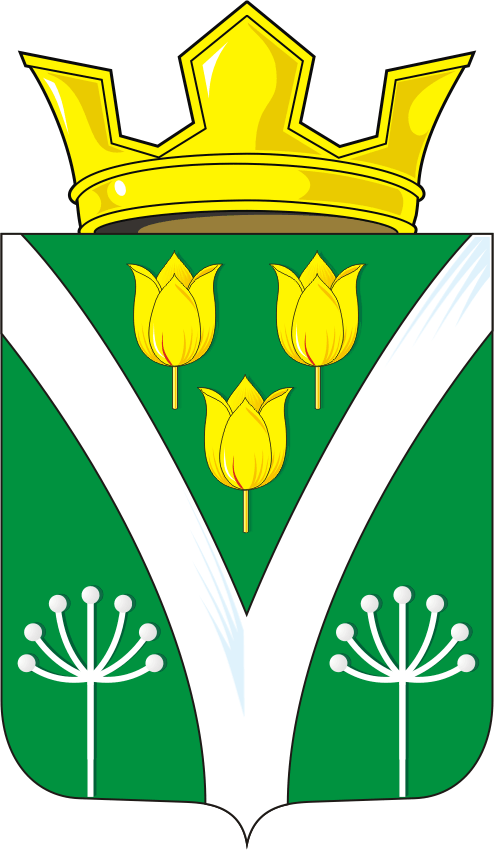 25.12.2018с. Карагузино№ 102О  внесении изменений в Правила землепользования и застройки муниципального образования  Карагузинский сельсовет Саракташского района Оренбургской области  Глава сельсовета,председатель Совета депутатов сельсовета                            А.Х.Бикматов